Тест. Вариант 2А1.  В какое время года происходит действие в рассказе? ______________________________________________________________Почему ты так думаешь? _________________________________________________________________________А2.  Напиши, какое природное явление произойдет в этом лесу осенью? ______________________________________________________________А3. Выпиши из текста не менее 5 объектов живой природы. _________________________________________________________________________А4. Выпиши из текста пример взаимосвязи в живой природе _________________________________________________________________________А5. а) Заполните таблицу, добавив 1–2 примера из текста, напиши недостающий тип растенийРастенияА6.  Каким одним словом можно назвать животных, о которых идет речь в тексте?ДикиеКультурныеЛесныеДико-страшныеА7. Найди и отметь объекты, которые не относятся к природе?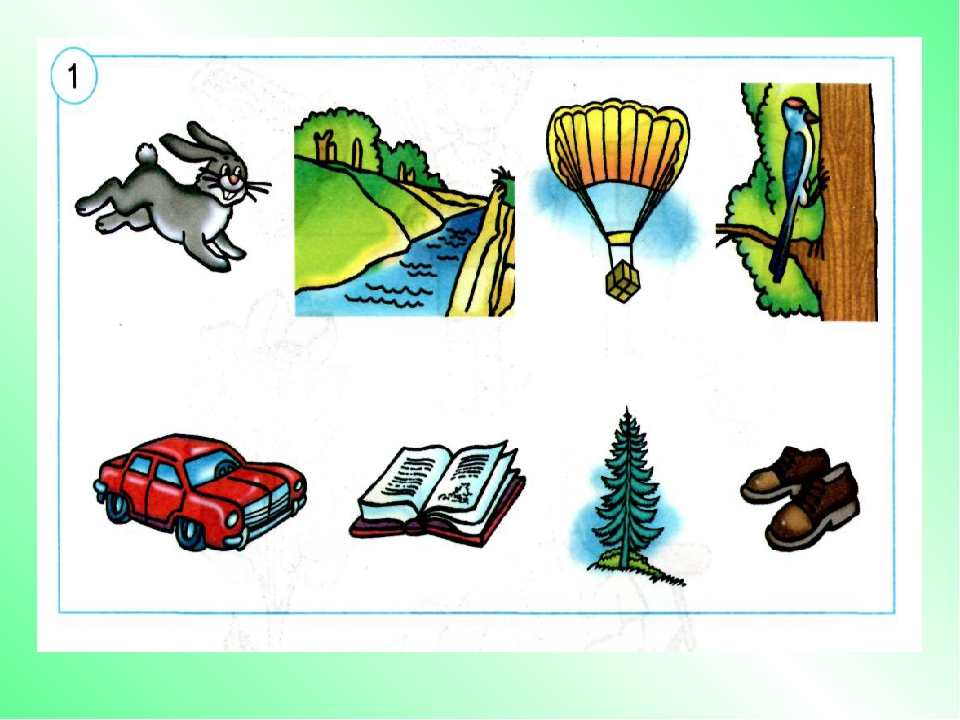 А8. Определи и запиши, части тела каких групп животных «спрятались» в рисунке_____________________________________________________________________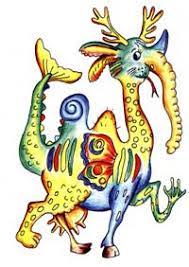 А9. Миша и  Лена наблюдали за погодой летом. Отметь, что  ребята не будут отмечать в дневнике наблюдений:ГрадДождьГрозуМетельТемпературу А10. Валя и Коля гуляли по лесу и увидели знаки, соотнеси знак и правило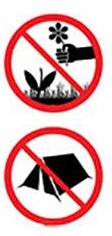 Не рви дикие растенияНе разводи огоньНе руби растения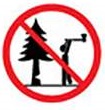 Не кричи в лесуНельзя устанавливать палаткиБ1. Какое животное здесь лишнее?ПингвинСтраусГолубьЛетучая мышьБ2. Подчеркни названия животных, которые относятся к рептилиям.Крокодил, утка, тритон, дельфин, лягушка, комар, жабаБ3. Культурные растения бывают:ПлодовымиЗерновымиОвощнымиПервоцветамиВ. Прочитай опыт «Кристалл из соли»  из книги «Неизведанное рядом: Занимательные опыты и эксперименты для дошкольников» под редакцией О.В.Дыбина:Мы взяли соль, насыпали в ёмкость с тёплой водой (50-60 С), перемешивали, пока она не растворилась. Добавили ещё соль и снова перемешали. Повторяли этот этап до тех пор, пока соль перестала растворяться,  и стала оседать на дно, добавили краситель, чтобы наши кристаллы были цветными. Мы получили насыщенный раствор соли.В раствор мы поместили шерстяную нить, прикрепленную к палочке так, чтобы нитки не касались стенок емкости и стали наблюдать.В1.  Какие свойства соли позволили выполнить эту часть эксперимента?Соль растворяется в водеСоль состоит из кристалловСоль тяжелее водыСыпучаяВ2.  Как ты думаешь, что произойдет с раствором дальше? Пронумеруй этапы опыта.Начнут появляться кристаллы солиВода начнет испарятьсяКристалл будет расти дальшеНитка станет жесткой и соленойВ3. Ира  задумалась: "В рецепте указано, что надо использовать теплую воду 50-60 градусов. Каким термометром нужно воспользоваться?"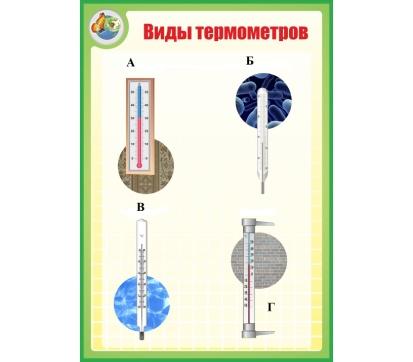 АБВГНапиши, как он называется?_____________________________________________________________В4.   Как вернуть соль из воды? Напиши________________________________________________________________________РастенияДеревьяДеревьяТравыРастенияЛиственныеХвойныеТравыПримерыСирень